Publicado en Madrid el 31/05/2019 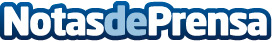 Reclamaciondevuelos.com explica como defenderse de las cancelaciones de vuelos Por las aerolíneas low cost serán líderes en cancelación de vuelos este verano (y cómo puedes defenderte)Datos de contacto:MarNota de prensa publicada en: https://www.notasdeprensa.es/reclamaciondevuelos-com-explica-como Categorias: Viaje Entretenimiento Turismo http://www.notasdeprensa.es